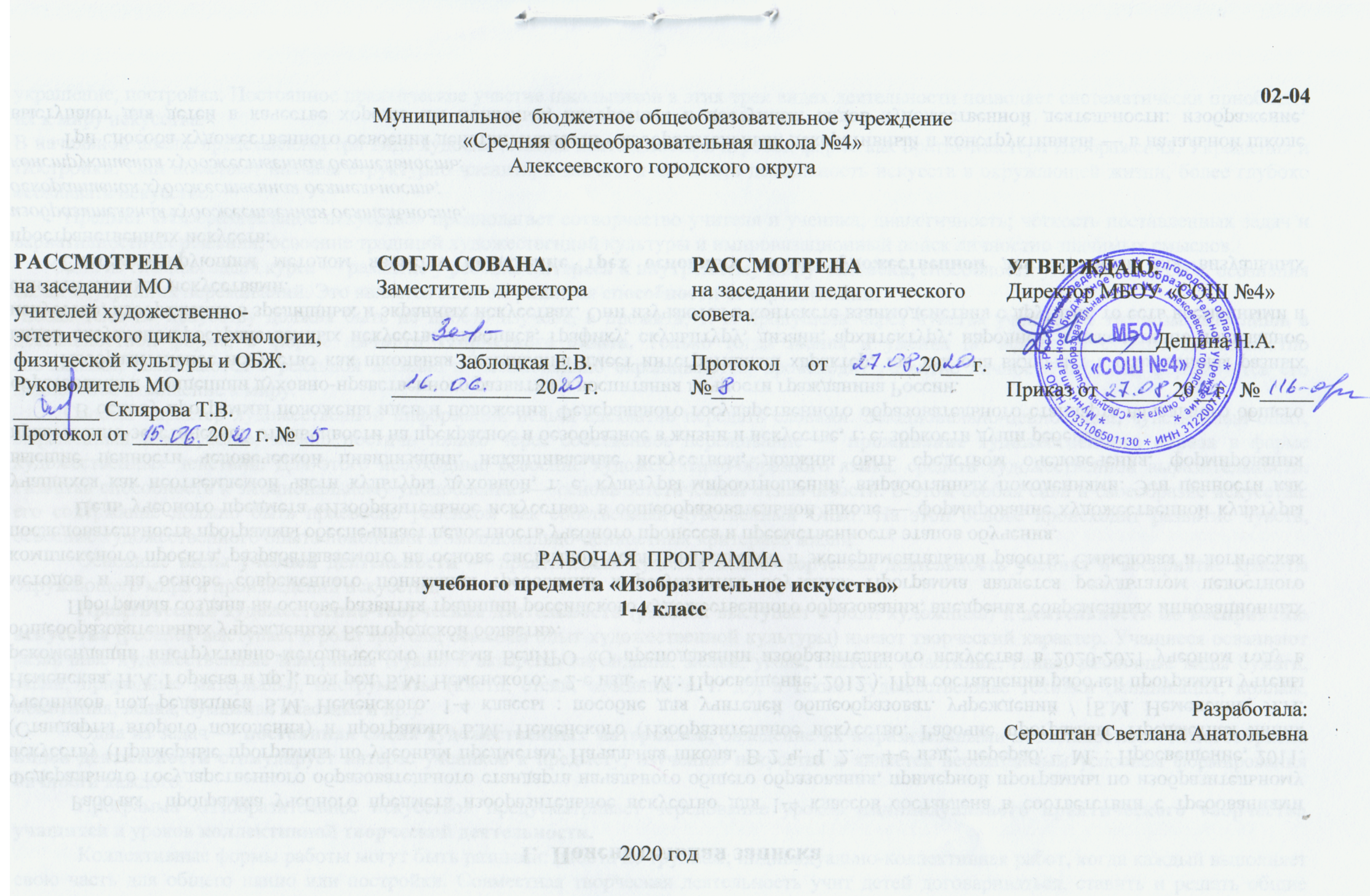 Пояснительная запискаРабочая  программа учебного предмета изобразительное искусство для 1-4 классов составлена в соответствии с требованиями Федерального государственного образовательного стандарта начального общего образования, примерной программы по изобразительному искусству (Примерные программы по учебным предметам. Начальная школа. В 2 ч. Ч. 2. – 4-е изд., перераб. – М. : Просвещение, 2011. (Стандарты второго поколения) и программы Б.М. Неменского (Изобразительное искусство. Рабочие программы. Предметная линия учебников под редакцией Б.М. Неменского. 1-4 классы : пособие для учителей общеобразоват. учреждений / [Б.М. Неменский, Л.А. Неменская, Н.А. Горяева и др.]; под ред. Б.М. Неменского. - 2-е изд. - М.: Просвещение, 2012.). При составлении рабочей программы учтены рекомендации инструктивно-методического письма БелИРО «О преподавании изобразительного искусства в 2020-2021 учебном году в общеобразовательных учреждениях Белгородской области».            Программа создана на основе развития традиций российского художественного образования, внедрения современных инновационных методов и на основе современного понимания требований к результатам обучения. Программа является результатом целостного комплексного проекта, разрабатываемого на основе системной исследовательской и экспериментальной работы. Смысловая и логическая последовательность программы обеспечивает целостность учебного процесса и преемственность этапов обучения.Цель учебного предмета «Изобразительное искусство» в общеобразовательной школе — формирование художественной культуры учащихся как неотъемлемой части культуры духовной, т. е. культуры мироотношений, выработанных поколениями. Эти ценности как высшие ценности человеческой цивилизации, накапливаемые искусством, должны быть средством очеловечения, формирования нравственно-эстетической отзывчивости на прекрасное и безобразное в жизни и искусстве, т. е. зоркости души ребенка. В основу программы положены идеи и положения Федерального государственного образовательного стандарта начального общего образования и Концепции духовно-нравственного развития и воспитания личности гражданина России.Изобразительное искусство как школьная дисциплина имеет интегративный характер, так как она включает в себя основы разных видов визуально-пространственных искусств: живопись, графику, скульптуру, дизайн, архитектуру, народное и декоративно-прикладное искусство, изображение в зрелищных и экранных искусствах. Они изучаются в контексте взаимодействия с другими, то есть временными и синтетическими, искусствами.Систематизирующим методом является выделение трех основных видов художественной деятельности для визуальных пространственных искусств:изобразительная художественная деятельность;декоративная художественная деятельность;конструктивная художественная деятельность.Три способа художественного освоения действительности - изобразительный, декоративный и конструктивный — в начальной школе выступают для детей в качестве хорошо им понятных, интересных и доступных видов художественной деятельности: изображение, украшение, постройка. Постоянное практическое участие школьников в этих трех видах деятельности позволяет систематически приобщать их к миру искусства.В начальной школе представлены три вида художественной деятельности в игровой форме как Братья-Мастера Изображения, Украшения и Постройки. Они помогают вначале структурно членить, а значит, и понимать деятельность искусств в окружающей жизни, более глубоко осознавать искусство.Предмет «Изобразительное искусство» предполагает сотворчество учителя и ученика; диалогичность; четкость поставленных задач и вариативность их решения; освоение традиций художественной культуры и импровизационный поиск личностно значимых смыслов.Одна из главных задач курса — развитие у ребенка интереса к внутреннему миру человека, способности углубления в себя, осознания своих внутренних переживаний. Это является залогом развития способности сопереживания.Любая тема по искусству должна быть не просто изучена, а прожита; т. е. пропущена через чувства ученика, а это возможно лишь в деятельностной форме, в форме личного творческого опыта. Только тогда знания и умения по искусству становятся личностно значимыми, связываются с реальной жизнью и эмоционально окрашиваются, происходит развитие личности ребенка, формируется его ценностное отношение к миру.Особый характер художественной информации нельзя адекватно передать словами. Эмоционально-ценностный, чувственный опыт, выраженный в искусстве, можно постичь только через собственное переживание — проживание художественного образа в форме художественных действий. Для этого необходимо освоение художественно-образного языка, средств художественной выразительности. Развитая способность к эмоциональному уподоблению — основа эстетической отзывчивости. В этом особая сила и своеобразие искусства: его содержание должно быть присвоено ребенком как собственный чувственный Опыт. На этой основе происходит развитие чувств, освоение художественного опыта поколений и эмоционально-ценностных критериев жизни.Основные виды учебной деятельности — практическая художественно-творческая деятельность ученика и восприятие красоты окружающего мира и произведений искусства.Практическая художественно-творческая деятельность (ребенок выступает в роли художника) и деятельность по восприятию искусства (ребенок выступает в роли зрителя, осваивая опыт художественной культуры) имеют творческий характер. Учащиеся осваивают различные художественные материалы (гуашь и акварель, карандаши, мелки, уголь, пастель, пластилин, глина, различные виды бумаги, ткани, природные материалы), инструменты (кисти, стеки, ножницы и т. д.), а также художественные техники (аппликация, коллаж, монотипия, лепка, бумажная пластика и др.).Одна из задач — постоянная смена художественных материалов, овладение их выразительными возможностями. Многообразие видов деятельности стимулирует интерес учеников к предмету, изучению искусства и является необходимым условием формирования личности каждого.Программа «Изобразительное искусство» предусматривает чередование уроков индивидуального практического творчества учащихся и уроков коллективной творческой деятельности.Коллективные формы работы могут быть разными: работа по группам; индивидуально-коллективная работ, когда каждый выполняет свою часть для общего панно или постройки. Совместная творческая деятельность учит детей договариваться, ставить и решать общие задачи, понимать друг друга, с уважением и интересом относиться к работе товарища, а общий положительный результат дает стимул для дальнейшего творчества и уверенность в своих силах. Чаще всего такая работа — это подведение итога какой-то большой темы и возможность более полного и многогранного ее раскрытия, когда усилия каждого, сложенные вместе, дают яркую и целостную картину.Художественная деятельность школьников на уроках находит разнообразные формы выражения: изображение на плоскости и в объеме (с натуры, по памяти, по представлению); декоративная и конструктивная работа; восприятие явлений действительности и произведений искусства; обсуждение работ товарищей, результатов коллективного творчества и индивидуальной работы на уроках; изучение художественного наследия; подбор иллюстративного материала к изучаемым темам; прослушивание музыкальных и литературных произведений (народных, классических, современных).Художественные знания, умения и навыки являются основным средством приобщения к художественной культуре. Средства художественной выразительности — форма, пропорции, пространство, светотональность, цвет, линия, объем, фактура материала, ритм, композиция — осваиваются учащимися на всем протяжении обучения.На уроках вводится игровая драматургия по изучаемой теме, прослеживаются связи с музыкой, литературой, историей, трудом. Систематическое освоение художественного наследия помогает осознавать искусство как духовную летопись человечества, как выражение отношения человека к природе, обществу, поиску истины. На протяжении всего курса обучения школьники знакомятся с выдающимися произведениями архитектуры, скульптуры, живописи, графики, декоративно-прикладного искусства, изучают классическое и народное искусство разных стран и эпох. Огромное  значение  имеет  познание  художественной  культуры  своего народа.Обсуждение детских работ с точки зрения их содержания, выразительности, оригинальности активизирует внимание детей, формирует опыт творческого общения.Периодическая организация выставок дает детям возможность заново увидеть и оценить свои работы, ощутить радость успеха. Выполненные на уроках работы учащихся могут быть использованы как подарки для родных и друзей, могут применяться в оформлении школы. Программа предусматривает проведение традиционных уроков, обобщающих уроков. Виды занятий: урок, практическое занятие, экскурсия.Используются  фронтальная, групповая, индивидуальная работа, работа в парах.Особое место в овладении данным курсом отводится работе по формированию самоконтроля и самопроверки.Примерный учебный план отводит на изучение учебного предмета «Изобразительное искусство» на ступени начального общего образования  135 часов (1 час в неделю, 34 учебные недели). Из них в 1 классе отводится 33 часа, в 2-4 классах 34  часа.Распределение  часов  в авторской программе примерное, поэтому при разработке рабочей программы  учитывался  календарный  учебный график МБОУ «СОШ №4». При составлении КТП на конкретный учебный год может быть изменено количество часов на изучение отдельных тем в соответствии с календарным учебным графиком, расписанием на текущий учебный год и подготовленностью  класса.Для реализации программы используется УМК:  Учебники:Неменская Л.А. Изобразительное искусство: ты изображаешь, украшаешь и строишь: учеб. для 1 кл. нач. шк. / Л.А. Неменская; под. ред. Б.М. Неменского. – 2-е изд. – М.: Просвещение, 2018.Коротеева Е.И. Изобразительное искусство: искусство и ты: учеб. для 2 кл. нач. шк. / Е.И. Коротеева; под. ред. Б.М. Неменского, - 2-е изд. - М.: Просвещение, 2018.Изобразительное искусство. Искусство вокруг нас. 3 класс : учеб. для общеобразоват. органимзаций  / [Н.А.Горяева, Л.А. Неменская, А.С. Питерских и др.]; под ред. Б.М. Неменского. - 4-е изд.,- М.: Просвещение, 2018.Неменская Л.А. Изобразительное искусство.  Каждый народ – художник. 4 класс : учеб. для общеобразоват. органимзаций  / Л.А. Неменская; под. ред. Б.М. Неменского. – 4-е изд. – М.: Просвещение, 2018.Рабочие тетради:Изобразительное искусство. Твоя мастерская. Рабочая тетрадь. 1 класс: пособие для учащихся общеобрзоват. учреждений / Л.А.Неменская ; под ред. Б.М. Неменского.- М.: Просвещение, 2018. Изобразительное искусство. Твоя мастерская: рабочая тетрадь 2 класс, пособие для учащихся общеобразовательных организаций под редакцией Б.М.Неменского. - М.: Просвещение, 2018.Изобразительное искусство. Твоя мастерская: рабочая тетрадь 3 класс, пособие для учащихся общеобразовательных учреждений под редакцией Б.М.Неменского. - М.: Просвещение, 2018 Изобразительное искусство. Твоя мастерская. Рабочая тетрадь. 4 класс: пособие для учащихся общеобрзоват. учреждений / Л.А.Неменская; под ред. Б.М.Неменского. - М.: Просвещение, 2018Формы организации учебного процессафронтальная беседа,устная дискуссия, творческие работы учащихся, коллективные способы обучения в парах постоянного и сменного состава, в малых группах, различные виды проверок (самопроверка, взаимопроверка, работа с консультантами), Виды и формы контроля уровня достижений учащихсяСредства контроляПроверка усвоения программного материала по изобразительному искусству учащимися 1-4-х классов проводится в форме викторин, кроссвордов, отчетных выставок творческих  (индивидуальных и коллективных) работ, тестирования.В календарно-тематическом планировании так же указаны для 2-4-го классов (входное, рубежное и  итоговое тестирование),  которые занимают 15-20 минут урока и  проводятся в рамках школьного мониторинга.Контрольно – измерительные материалы:2 класс3класс4класс2. ПЛАНИРУЕМЫЕ РЕЗУЛЬТАТЫЛИЧНОСТНЫЕ, МЕТАПРЕДМЕТНЫЕ И ПРЕДМЕТНЫЕ РЕЗУЛЬТАТЫ ОСВОЕНИЯ УЧЕБНОГО ПРЕДМЕТАВ результате изучения курса «Изобразительное искусство» в начальной школе должны быть достигнуты определенные результаты. Личностные результаты отражаются в индивидуальных качественных свойствах учащихся, которые они должны приобрести в процессе освоения учебного предмета по программе «Изобразительное искусство»: чувство гордости за культуру и искусство Родины, своего народа;уважительное отношение к культуре и искусству других народов нашей страны и мира в целом; понимание особой роли культуры и искусства в жизни общества и каждого отдельного человека;сформированность эстетических чувств, художественно-творческого мышления, наблюдательности и фантазии;сформированность эстетических потребностей (потребностей в общении с искусством, природой, потребностей в творческом отношении к окружающему миру, потребностей в самостоятельной практической творческой деятельности), ценностей и чувств;развитие этических чувств, доброжелательности и эмоционально-нравственной отзывчивости, понимания и сопереживания чувствам других людей;овладение навыками коллективной деятельности в процессе совместной творческой работы в команде одноклассников под руководством учителя;умение сотрудничать с товарищами в процессе совместной деятельности, соотносить свою часть работы с общим замыслом;умение обсуждать и анализировать собственную художественную деятельность и работу одноклассников с позиций творческих задач данной	темы,	   с	точки	 зрения содержания и средств его выражения.Метапредметные результаты характеризуют уровень сформированности универсальных способностей учащихся, проявляющихся в познавательной и практической творческой деятельности:освоение способов решения проблем творческого и поискового характера;овладение умением творческого видения с позиций художника, т. е. умением сравнивать, анализировать, выделять главное, обобщать;формирование умения понимать причины успеха/неуспеха учебной деятельности и способности конструктивно действовать даже в ситуациях неуспеха;освоение начальных форм познавательной и личностной рефлексии;овладение логическими действиями сравнения, анализа, синтеза, обобщения, классификации по родовидовым признакам;овладение умением вести диалог, распределять функции и роли в процессе выполнения коллективной творческой работы;использование средств информационных технологий для решения различных учебно-творческих задач в процессе поиска дополнительного изобразительного материала, выполнение творческих проектов, отдельных упражнений по живописи, графике, моделированию и т.д.;умение планировать и грамотно осуществлять учебные действия в соответствии с поставленной задачей, находить вариант решения различных художественно-творческих задач;	   умение рационально строить самостоятельную творческую деятельность, умение организовать место занятий;осознанное стремление к освоению новых знаний и умений, к достижению более высоких и оригинальных творческих результатов.Предметные результаты характеризуют опыт учащихся в художественно-творческой деятельности, который приобретается и закрепляется в процессе освоения учебного предмета:сформированность первоначальных представлений о роли изобразительного искусства в жизни человека, его роли в духовно-нравственном развитии человека;сформированность основ художественной культуры, в том числе на материале художественной культуры родного края, понимание красоты как ценности, потребности в художественном творчестве и в общении с искусством; овладение практическими умениями и навыками в восприятии, анализе и оценке произведений искусства;овладение элементарными практическими умениями и навыками в различных видах художественной деятельности (рисунке, живописи, скульптуре, художественном конструировании), а также в специфических формах художественной деятельности, базирующихся на ИКТ (цифровая фотография, видеозапись, элементы мультипликации и пр.);знание видов художественной деятельности: изобразительной (живопись, графика, скульптура), конструктивной (дизайн и архитектура), декоративной (народные и прикладные виды искусства); « знание основных видов и жанров пространственно-визуальных искусств;понимание образной природы искусства;эстетическая оценка явлений природы, событий окружающего мира;применение художественных умений, знаний и представлений в процессе выполнения художественно-творческих работ;способность узнавать, воспринимать, описывать и эмоционально оценивать несколько великих произведений русского и мирового искусства;умение обсуждать и анализировать произведения искусства, выражая суждения о содержании, сюжетах и выразительных средствах;усвоение названий ведущих художественных музеев России и художественных музеев своего региона;умение видеть проявления визуально-пространственных искусств в окружающей жизни: в доме, на улице, в театре, на празднике; способность использовать в художественно-творческой деятельности различные художественные материалы и художественные техники;способность передавать в художественно-творческой деятельности характер, эмоциональные состояния и свое отношение к природе, человеку, обществу;умение компоновать на плоскости листа и в объеме задуманный художественный образ; освоение умений применять в художественно-творческой деятельности основы цветоведения, основы графической грамоты;овладение навыками моделирования из бумаги, лепки из пластилина, навыками изображения средствами аппликации и коллажа;умение характеризовать и эстетически оценивать разнообразие и красоту природы различных регионов нашей страны;умение рассуждать о многообразии представлений о красоте у народов мира, способности человека в самых разны природных условиях создавать свою самобытную художественную культуру;изображение в творческих работах особенностей художественной культуры разных (знакомых по урокам) народов, передача особенностей понимания ими красоты природы, человека, народных традиций; способность эстетически, эмоционально воспринимать красоту городов, сохранивших исторический облик, — свидетелей нашей истории; умение приводить примеры произведений искусства, выражающих красоту мудрости и богатой духовной жизни, красоту внутреннего мира человека.тРЕБОВАНИЯ К УРОВНЮ ПОДГОТОВКИ УЧАЩИХСЯПланируемые результаты к концу первого года обучения.У  учащихся 1 класса будут сформированы:· положительное отношение к урокам изобразительного искусства.Учащиеся получат возможность для формирования:· познавательной мотивации к изобразительному искусству;· чувства уважения к народным художественным традициям России;· внимательного отношения к красоте окружающего мира, к произведениям искусства;· эмоционально-ценностного отношения к произведениям искусства и изображаемой действительности.Метапредметные результатыМетапредметные результаты освоения курса обеспечиваются познавательными и коммуникативными учебными действиями, а также межпредметными связями с технологией, музыкой, литературой, историей и даже с математикой.Поскольку художественно-творческая изобразительная деятельность неразрывно связана с эстетическим видением действительности, на занятиях курса детьми изучается общеэстетический контекст. Это довольно широкий спектр понятий, усвоение которых поможет учащимся осознанно включиться в творческий процесс.Кроме этого, метапредметными результатами изучения курса «Изобразительное искусство» является формирование перечисленных ниже универсальных учебных действий (УУД).Регулятивные УУДУчащиеся научатся:· адекватно воспринимать содержательную оценку своей работы учителем;· выполнять работу по заданной инструкции;· использовать изученные приёмы работы красками;· осуществлять пошаговый контроль своих действий, используя способ сличения своей работы с заданной в учебнике последовательностью;· вносить коррективы в свою работу;Учащиеся получат возможность научиться:· понимать цель выполняемых действий,· адекватно оценивать правильность выполнения задания;· анализировать результаты собственной и коллективнойработы по заданным критериям;· решать творческую задачу, используя известные средства;· включаться в самостоятельную творческую деятельность(изобразительную, декоративную и конструктивную).Коммуникативные УУДУчащиеся научатся:· отвечать на вопросы, задавать вопросы для уточнения непонятного;· комментировать последовательность действий;· выслушивать друг друга, договариваться, работая в паре;· участвовать в коллективном обсуждении;· выполнять совместные действия со сверстниками и взрослыми при реализации творческой работы.Учащиеся получат возможность научиться:· выражать собственное эмоциональное отношение к изображаемому;· быть терпимыми к другим мнениям, учитывать их в совместной работе;· договариваться и приходить к общему решению, работая в паре;· строить продуктивное взаимодействие и сотрудничество со сверстниками и взрослыми для реализации проектной деятельности (под руководством учителя).               Виды учебной деятельности учащихся- выполнять простейшие исследования (наблюдать, сравнивать, сопоставлять);- осуществлять практический поиск и открытие нового знания и умения;- решение доступных творческих художественных задач (общий дизайн, оформление);- простейшее проектирование (принятие идеи, поиск и отбор необходимой информации, окончательный образ объекта, определение особенностей объектаПланируемые результаты к концу второго года обучения.ЛичностныеУ учащихся будут сформированы:· положительная мотивация и познавательный интерес к урокам изобразительного искусства;· осознание своей принадлежности народу, чувства уважения к традиционному народному художественному искусству России;· внимательное отношение к красоте окружающего мира,к произведениям искусства;· эмоционально-ценностное отношение к произведениям искусства и изображаемой действительностиУчащиеся получат возможность для формирования:· чувства сопричастности к культуре своего народа, чувства уважения к мастерам художественного промысла;· понимания разнообразия и богатства художественных средств для выражения отношения к окружающему миру;· положительной мотивации к изучению различных приёмов и способов живописи, лепки, передачи пространства;· интереса к посещению художественных музеев, выставок;· представлений о роли изобразительного, декоративного и народного искусства в жизни человека.Предметные результатыВ течение учебного года обучающиеся должны получить начальные сведения:- о рисунке, живописи, картине, иллюстрации, узоре, палитре;- о художественной росписи по дереву (Полхов-Майдан, Городец), по фарфору (Гжель); о глиняной народной игрушке (Дымково); о вышивке;- о цветах спектра в пределах наборов акварельных красок (красный, оранжевый, желтый, зеленый, голубой, синий, фиолетовый); об основных цветах (красный, желтый, синий);- об особенностях работы акварельными и гуашевыми  красками, об элементарных правилах смешивания основных цветов для получения составных цветов  (оранжевый- от смешивания желтой и красной красок, зеленый-  желтой и синей, фиолетовый- красной и синей), о сложных цветах, о цветах теплых и холодных, о цветах светлых и темных.МетапредметныеРегулятивныеУчащиеся научатся:· понимать цель выполняемых действий,· понимать важность планирования работы;· выполнять действия, руководствуясь выбранным алгоритмом или инструкцией учителя;· осуществлять контроль своих действий, используя способ сличения своей работы с заданной в учебнике последовательностью;· адекватно оценивать правильность выполнения задания;· осмысленно выбирать материал, приём или технику работы;· анализировать результаты собственной и коллективной работы по заданным критериям;· решать творческую задачу, используя известные средства;Учащиеся получат возможность научиться:· продумывать план действий при работе в паре, при создании проектов;· объяснять, какие приёмы, техники были использованы в работе, как строилась работа;· различать и соотносить замысел и результат работы;· включаться в самостоятельную творческую деятельность (изобразительную, декоративную и конструктивную).ПознавательныеУчащиеся научатся:· осуществлять поиск необходимой информации для выполнения учебных заданий, используя справочные материалы учебника;· различать формы в объектах дизайна и архитектуры;· сравнивать изображения персонажей в картинах разных художников;· характеризовать персонажей произведения искусства;· группировать произведения народных промыслов по их характерным особенностям;· конструировать объекты дизайна.Учащиеся получат возможность научиться:· осуществлять поиск необходимой информации, используя различные справочные материалы;· свободно ориентироваться в книге, используя информацию форзацев, оглавления, справочного бюро;· сравнивать, классифицировать произведения народных промыслов по их характерным особенностям, объекты дизайна и архитектуры по их форме.КоммуникативныеУчащиеся научатся:· выражать собственное эмоциональное отношение к изображаемому;· уметь слышать, точно реагировать на реплики;· учитывать мнения других в совместной работе;· договариваться и приходить к общему решению, работая в паре;· строить продуктивное взаимодействие и сотрудничество со сверстниками и взрослыми для реализации проектной деятельности (под руководством учителя).Учащиеся получат возможность научиться:· выражать собственное эмоциональное отношение к изображаемому при посещении декоративных, дизайнерских и архитектурных выставок, музеев изобразительного искусства, народного творчества и др.;· соблюдать в повседневной жизни нормы речевого этикета и правила устного общения;· задавать вопросы уточняющего характера по содержанию и художественно- выразительным средствам.Планируемые результаты к концу третьего года обучения.знать основные  жанры  и  виды  произведений  изобразительного  искусства;знать ведущие  художественные  музеи  России;уметьразличать  основные  и  составные,  тёплые  и  холодные  цвета;узнавать  отдельные  произведения  выдающихся  отечественных  и  зарубежных  художников,  называть  их  авторов;сравнивать  различные  виды  и  жанры  изобразительного  искусства  (графики,  живописи,  декоративно-прикладного  искусства);использовать  художественные  материалы  (гуашь,  цветные  карандаши,  акварель, бумага);применять  основные  средства  художественной  выразительности  в  рисунке  и  живописи  (с  натуры,  по  памяти  и  представлению);  в  декоративных  работах,  иллюстрациях  к  произведениям  литературы;использовать  приобретённые  знания  и  умения  в  практической  деятельности  и  повседневной  жизни  для:самостоятельной  творческой  деятельности;обогащения  опыта  восприятия  произведений  изобразительного  искусства;оценки  произведений  искусства  (выражения  собственного  мнения)  при  посещении  выставок,  музеев  изобразительного  искусства,  народного  творчества  и  др.Планируемые результаты к концу четвёртого года обучения.В процессе изучения изобразительного искусства, обучающийся достигнет следующих личностных результатов: в ценностно-эстетической сфере — эмоционально-ценностное отношение к окружающему миру (семье, Родине, природе, людям); толерантное принятие разнообразия культурных явлений; художественный вкус и способность к эстетической оценке произведений искусства и явлений окружающей жизни;в познавательной (когнитивной) сфере – способность к художественному познанию мира, умение применять полученные знания в собственной художественно-творческой деятельности;в трудовой сфере – навыки использования различных художественных материалов для работы в разных техниках (живопись, графика, скульптура, декоративно-прикладное искусство, художественное конструирование); стремление использовать художественные умения для создания красивых вещей или их украшения. Метапредметными результатами изучения курса «Изобразительное искусство» является формирование перечисленных ниже универсальных учебных действий (УУД).Регулятивные УУД• Проговаривать последовательность действий на уроке.• Учиться работать по предложенному учителем плану.• Учиться отличать верно выполненное задание от неверного.• Учиться совместно с учителем и другими учениками давать эмоциональную оценку    деятельности класса на уроке.Основой для формирования этих действий служит соблюдение технологии оценивания образовательных достижений.Познавательные УУД• Ориентироваться в своей системе знаний: отличать новое от уже известного с помощью  учителя.• Делать предварительный отбор источников информации: ориентироваться в учебнике (на развороте, в оглавлении, в словаре).• Добывать новые знания: находить ответы на вопросы, используя учебник, свой жизненный опыт и информацию, полученную на уроке.• Перерабатывать полученную информацию: делать выводы в результате совместной работы всего класса.• Сравнивать и группировать произведения изобразительного искусства (по изобразительным средствам, жанрам и т.д.).• Преобразовывать информацию из одной формы в другую на основе заданных в учебнике и рабочей тетради алгоритмов самостоятельно выполнять творческие задания.Коммуникативные УУД• Уметь пользоваться языком изобразительного искусства:а) донести свою позицию до собеседника;б) оформить свою мысль в устной и письменной форме (на уровне одного предложения или небольшого текста).• Уметь слушать и понимать высказывания собеседников.• Уметь выразительно читать и пересказывать содержание текста.• Совместно договариваться о правилах общения и поведения в школе и на уроках изобразительного искусства и следовать им.• Учиться согласованно работать в группе:а) учиться планировать работу в группе;б) учиться распределять работу между участниками проекта;в) понимать общую задачу проекта и точно выполнять свою часть работы;г) уметь выполнять различные роли в группе (лидера, исполнителя, критика).В результате изучения искусства у учащихся: будут сформированы основы художественной культуры: представления о специфике искусства, потребность в художественном творчестве и в общении с искусством;начнут развиваться образное мышление, наблюдательность и воображение, творческие способности, эстетические чувства, формироваться основы анализа произведения искусства;сформируются основы духовно-нравственных ценностей личности, будет проявляться эмоционально-ценностное отношение к миру, художественный вкус;появится способность к реализации творческого потенциала в духовной, художественно-продуктивной деятельности, разовьется трудолюбие, открытость миру, диалогичность;установится осознанное уважение и принятие традиций, культурно-исторической, социальной и духовной жизни родного края, наполнятся конкретным содержание понятия «Отечество», «родная земля», «моя семья и род», «мой дом»,разовьется принятие культуры и духовных традиций многонационального народа Российской Федерации, зародится социально ориентированный взгляд на жизнь;будут заложены основы российской гражданской идентичности, чувства гордости за свою Родину, появится осознание своей этнической и национальной принадлежности, ответственности за общее благополучие.Учащиеся:овладеют умениями и навыками восприятия произведений искусства; смогут понимать образную природу искусства; давать эстетическую оценку явлениям окружающего мира;получат навыки сотрудничества со взрослыми и сверстниками, научатся вести диалог, участвовать в обсуждении значимых явлений жизни и искусства;научатся различать виды и жанры искусства, смогут называть ведущие художественные музеи России (и своего региона);будут использовать выразительные средства для воплощения собственного художественно-творческого замысла; смогут выполнять простые рисунки и орнаментальные композиции, используя язык изображения.В итоге освоения программы учащиеся должны:усвоить основы трех видов художественной деятельности: изображение на плоскости и в объеме; постройка или художественное конструирование на плоскости, в объеме и пространстве; украшение или декоративная художественная деятельность с использованием различных художественных материалов;приобрести первичные навыки художественной работы в следующих видах работы: живопись, графика, скульптура, дизайн, начало архитектуры, декоративно-прикладные и народные формы искусства;развить по возможности свои наблюдательные и познавательные способности, эмоциональную отзывчивость на эстетические явления в природе и деятельности человека;развить фантазию, воображение, проявляющиеся в конкретных формах творческой художественной деятельности;освоить выразительные возможности художественных материалов (гуашь, акварель, пастель и мелки, уголь, карандаш, пластилин, бумага для конструирования);овладеть опытом самостоятельной творческой деятельности, а также приобрести навыки коллективного творчества, умение взаимодействовать в процессе совместной деятельности - приобрести первичные навыки изображения предметного мира (изображение растений и животных);приобрести навыки общения через выражение художественного смысла, эмоционального состояния, своего отношения в творческой деятельности и при восприятии произведения искусства и творчества своих товарищей;приобрести знания о роли художника в различных сферах жизнедеятельности человека, в организации форм общения людей, в создании среды жизни и предметного мира.3. СОДЕРЖАНИЕ УЧЕБНОГО ПРЕДМЕТА В авторскую программу для 2-4 классов изменения не вносились. Изменения в авторскую  программу для 1 класса:1 КЛАСС-33 часаТЫ ИЗОБРАЖАЕШЬ, УКРАШАЕШЬ И СТРОИШЬТы учишься изображать (8ч.)Изображения всюду вокруг нас.Мастер изображения учит видеть.Изображать можно пятном.Изображать можно в объеме.Изображать можно линией.Разноцветные краски.Изображать можно то, что невидимо (настроение).Художники и зрители (обобщение темы).Ты украшаешь. Знакомство с мастером украшения (8ч.)Мир полон украшений.Цветы.Красоту нужно уметь замечать.Узоры на крыльях. Ритм пятен.Красивые рыбы. Монотипия.Украшения птиц. Объемная аппликация.Узоры, которые создали люди.Как украшает себя человек.Мастер Украшения помогает сделать праздник (обобщение темы).Ты строишь. Знакомство с Мастером Постройки (10ч.)Постройки в нашей жизни.Дома бывают разными.Домики, которые построила природа.Дом снаружи и внутри.Строим город.Все имеет свое настроение.Строим вещи.Город, в котором мы живем (обобщение темы).Изображение, украшение, постройка всегда помогают друг другу  (7ч.)Три Брата-Мастера всегда трудятся вместе.Праздник весны.Сказочная страна.Времена года.Здравствуй, лето! Урок любования (обобщение темы).2 КЛАСС-34 часаИСКУССТВО И ТЫКак и чем работает художник? (8ч.)Три основных цвета — желтый, красный, синий. Белая и черная краска Пастель и цветные мелки, акварель, их выразительные возможностиВыразительные возможности аппликации. Выразительные возможности графических материалов Выразительность материалов для работы в объемеВыразительные возможности бумаги Неожиданные материалы (обобщение темы)Реальность и фантазия (7ч.)Изображение и реальность Изображение и фантазияУкрашение и реальностьУкрашение и фантазияПостройка и реальность Постройка и фантазия Братья-Мастера Изображения, Украшения и Постройки всегда работают вместе (обобщение темы)О чем говорит искусство (11ч.)Изображение природы в разных состоянияхИзображение характера животныхИзображение характера человека: женский образ Изображение характера человека: мужской образОбраз человека в скульптуреЧеловек и его украшенияО чем говорят украшенияОбраз зданияВ изображении, украшении и постройке человек выражает свои чувства, мысли, настроение, свое отношение к миру (обобщение темы)Как говорит искусство (8ч.)Теплые и холодные и цвета. Борьба теплого и холодного.Тихие и звонкие цветаЧто такое ритм линий?Характер линийРитм пятен Пропорции выражают характерРитм линий, пятен, цвет, пропорции – средства выразительностиОбобщающий урок года3 КЛАСС-34 часаИСКУССТВО ВОКРУГ НАС Искусство в твоем доме (8 ч)Твои игрушкиПосуда у тебя домаМамин платокОбои и шторы в твоем домеТвои книжкиПоздравительная открыткаЧто сделал художник в нашем доме (обобщение темы)Искусство на улицах твоего города (7 ч)Памятники архитектуры – наследие вековПарки, скверы, бульварыАжурные оградыФонари на улицах и в паркахВитрины магазиновТранспорт в городеЧто сделал художник на улицах моего города (обобщение темХудожник и зрелище (11 ч)Театральные маскиХудожник в театреТеатр куколТеатральный занавесАфиша, плакатХудожник и циркКак художники помогают сделать праздник. Художник и зрелище (обобщающий урок) Художник и музей (8 ч)Музеи в жизни городаИскусство, которое хранится в этих музеяхКартина-пейзажКартина-портретВ музеях хранятся скульптуры известных мастеровИсторические картины и картины бытового жанраМузеи сохраняют историю художественной культуры, творения великих художников (обобщение темы)4 КЛАСС-34 часаКАЖДЫЙ НАРОД – ХУДОЖНИКИстоки родного искусства  (8 ч)Пейзаж родной землиОбраз традиционного русского дома (избы)Украшения деревянных построек и их значениеДеревня – деревянный мирОбраз красоты человекаНародные праздникиДревние города нашей  земли (7 ч)Древнерусский город – крепостьДревние соборыДревний город и его жителиДревнерусские воины – защитникиДревние города Русской землиУзорочье теремовПраздничный пир в теремных палатах (обобщение темы)Каждый народ – художник (11ч)Страна восходящего солнца. Образ художественной культуры ЯпонииИскусство народов гор и степей.Образ художественной культуры Средней Азии.Образ художественной культуры Древней Греции Образ художественной культуры средневековой Западной ЕвропыМногообразие художественных культур в мире (обобщение темы) Искусство объединяет народы  (8 часов)Все народы воспевают материнствоВсе народы воспевают мудрость старостиСопереживание – великая тема искусстваГерои, борцы и защитники Юность и надежды Искусство народов мира (обобщение темы)Художественная выставка (итоговый урок).                                                             4. Тематическое планирование с определением основных видов учебной деятельностиТематическое планирование с определением основных видов деятельности учащихся подробно представлено в авторской программе (Рабочие программы. Предметная линия учебников под редакцией Б.М. Неменского. 1-4 классы : пособие для учителей общеобразоват. учреждений / [Б.М. Неменский, Л.А. Неменская, Н.А. Горяева и др.]; под ред. Б.М. Неменского. - 2-е изд. - М.: Просвещение, 2012.).стр.20-115), а также отражено в календарно-тематическом планировании изучения учебного предмета «Изобразительное искусство» на конкретный год обучения.Вид работыНазвание темыВходной контроль. Тест №1«Чему учит мастер»Промежуточный контроль.Тест №2«Основы цветоведения. Чем и как работает художник»Итоговый контроль.Тест №3Вид работыНазвание темыВходной контроль. Тест №1«Цветоведение»Промежуточный контроль.Тест №2«Маленькие знатоки искусства»Итоговый контроль. Тест №3«Художник в городе»Вид работыНазвание темыВходной контроль.Тест №1«Цветовед»Промежуточный контроль.Тест №2«Жанры изобразительного искусства»Итоговый контроль.Тест №3«В мире красок»№ п/п ТемаКоличество часовпо авторской   программеКоличество  часовпо рабочей программе1Ты учишься изображать983Ты строишь11104Изображение, украшение, постройка всегда помогают друг другу57